The Commonwealth of Massachusetts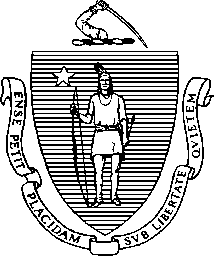 Executive Office of Health and Human Services Department of Public HealthBureau of Health Care Safety and Quality Determination of Need Program250 Washington Street, Boston MA 02511CHARLES D. BAKER	MARYLOU SUDDERSGovernorKARYN E. POLITOLieutenant GovernorSecretaryMONICA BHAREL, MD, MPHCommissionerTel: 617-624-6000Massachusetts Department of Public Health website at www.mass.gov/dphApril 8, 2020Peter Ferrari PresidentShields Health Care GroupRE: Notification for Shields Signature Imaging LLC Related to COVID-19 State of EmergencyDear Mr. Ferrari:The Department received the notification above on April 6, 2020 for a temporary change in location of its mobile PET/CT from its DoN licensed mobile pad on the Signature Health Care Brockton Hospital campus in Brockton (680 Center Street) to another location in Brockton (Shields MRI at 265 Westgate Drive).After review, DPH has determined the need for the Proposed Project relates to the State of Emergency. As a result, the Applicant may commence the Proposed Project. Sincerely,<signature on file>Margo Michaels, MPHDirector, Determination of Needc:		Sherman Lohnes, Division of Health Care Facility Licensure and Certification, DPH Rebecca Rodman, Senior Deputy General Counsel, DPHElizabeth Kelley, Director Bureau of Safety and Quality, DPH